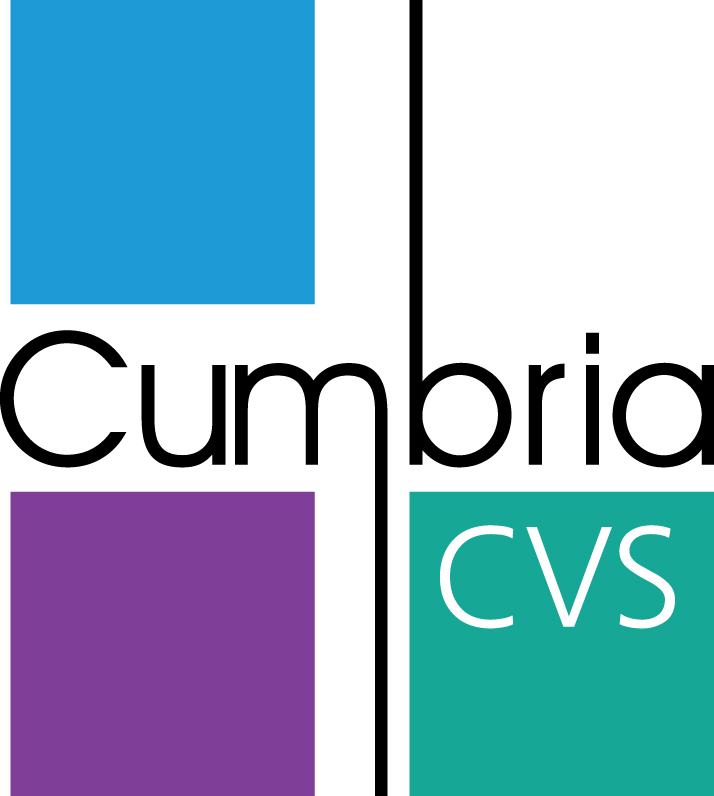 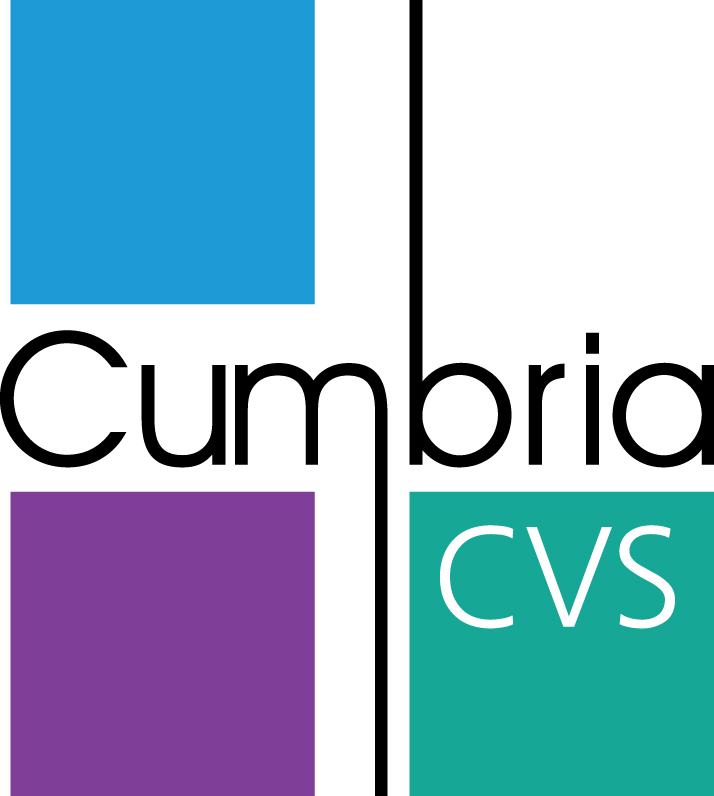 Volunteer Role Description Role Title:Health and Care Project – Digital VolunteerWhere is the role based:The project works across the county with two Funding Officers – one in North and one in South Cumbria – the role could be home based with virtual meetings and occasional meetings (post Covid-19) in a venue near to volunteer.Role Purpose:To support the Funding Officers to develop the project’s digital delivery.  We plan to have one virtual network event for Health and Care third sector organisations per month and once these are established we plan to develop online training sessions that would be recorded and available to projects following live delivery.Frequency:Half a day/ three to four hours per week – for developmentHalf a day per month – for helping to host online eventsActual Hours:10.30am to 1pm on first Friday of each month (session time 11am to 12.30pm).  Four hours per week additionally – initially for three months, then reduced depending on your ongoing availability and the needs of the project.Key tasks:Help develop the digital delivery and promotion of the Health and Care Project’s online events and activitiesUtilise your digital and social media skills and knowledge to help promote and develop virtual network meetings and training events  Help to create posts for health and care related content on social media once per weekAssist with hosting virtual network and training eventsAssist with recording and editing virtual training sessionsSkills required: To have experience and knowledge of:Video conferencing platforms – Zoom Recording, editing and uploading/ posting online content or willingness to learn Social media – FacebookTo also be:Creative and innovativePositive, with a problem-solving approachWillingness to learn new digital skills What’s in it for the individual (list at least 4 benefits)Be a part of a welcoming, friendly and enthusiastic teamUtilise and develop your digital skills and knowledgeLearn more about virtual meeting and training development and deliveryMake a difference to the health and care Voluntary, Community and Social Enterprise organisations/ groups and the people they serve across Cumbria!  Be a part of something new!  The open development brief will enable you to be creative and innovative and bring your skills and ideas to make an important contribution to the development and delivery of new digital services to benefit people and services in Cumbria.Equipment requiredAccess to the internet and a computer/ laptop – preferable.Access to Zoom. Name and contact details of Volunteer SupportVictoria Peake, Health and Care Project Funding Officer – South Cumbria, Cumbria CVSEmail:  victoria.peake@cumbriacvs.org.ukMobile: 07436 163 836Gordon Henry, Health and Care Project Funding Officer – North Cumbria, Cumbria CVS Email: gordon.henry@cumbriacvs.org.ukMobile: 07516 504 539